Skogmus – Oktober 2018
Nå er den første høstmåneden over, og vi ser fram til nye uker med klart høstvær, lek ute og inne, turer og masse kos. Takk for flott oppmøte på besøksdagen vår. Barna synes det var veldig koselig med så mye besøk.I september har vi jobbet med Rødhette og ulven. Vi har fortalt eventyret ved bordet ved hjelp av ulike konkreter, vi har sunget sanger, sett på bilder og snakket om eventyret, og vi (Wibecke og Trine) dramatiserte eventyret på fellessamlingen vi hadde på Skogmus. Formingsaktivitetene våres har vært knyttet opp mot eventyret, og barna har kost seg med maling, lim og silkepapir.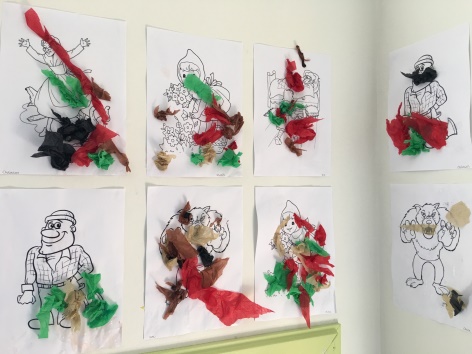 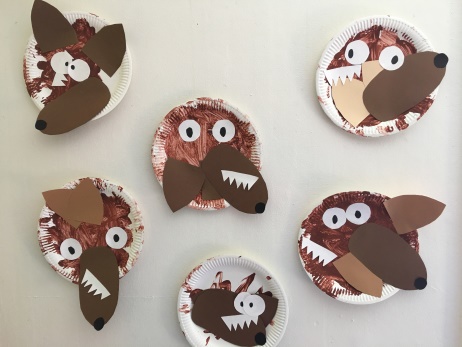 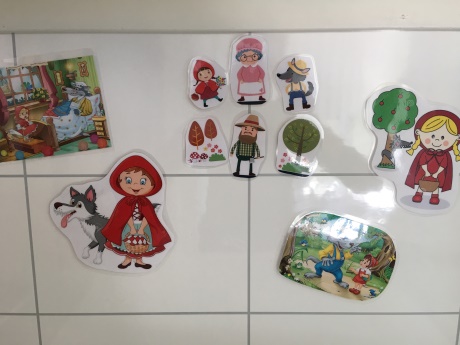 Vi har også fulgt med på markene våre. Selv om de ikke har vært mye å se på, så har barna vist stor interesse for å finne fram marken, og de vil gjerne få se om de får et glimt av de i boksen sin. Vi har sett at eplebiten vi la oppi har begynt prosessen med nedbryting, imens metallbiten er helt uforandret. Siste uken i september satte vi fri markene. Til vår store overraskelse så var de fortsatt i live og ved godt mot. Vi satte de ut der vi fant de, og så at de krøp tilbake i jorda. 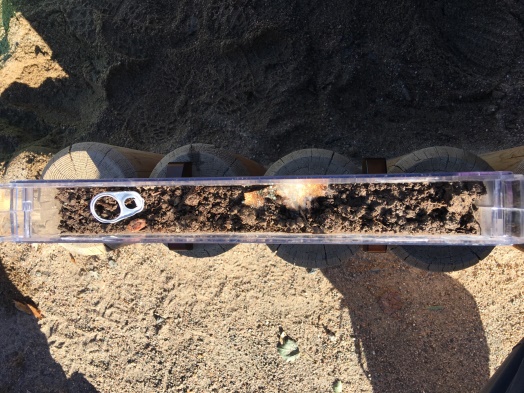 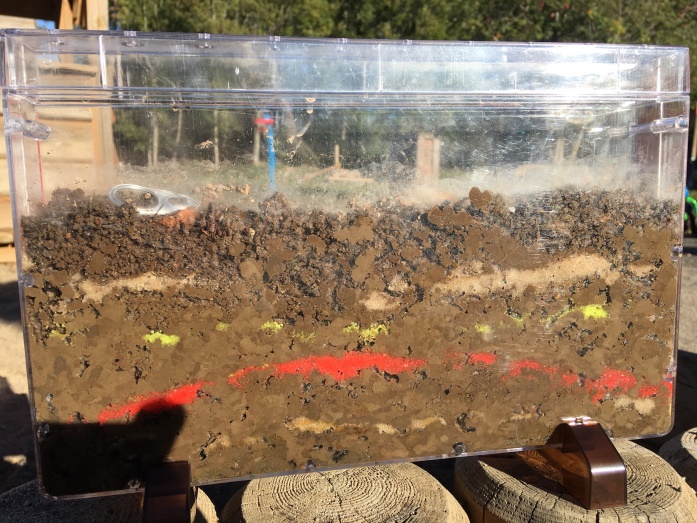 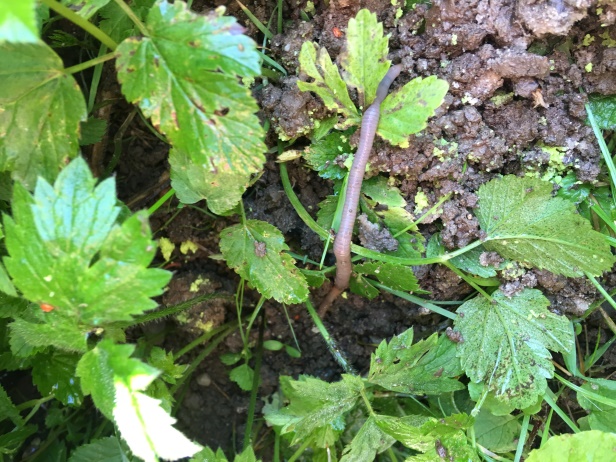 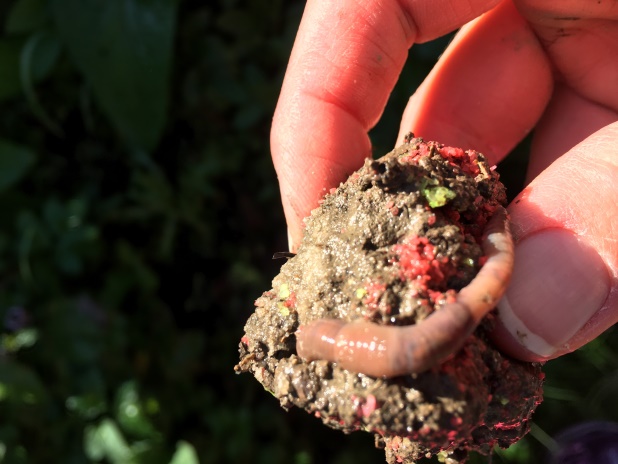 I oktober vil vi jobbe med eventyret om Gullhår og de tre bjørnene. Vi vil fokusere på begrepene størst, mellomst, minst, og på eventyrets budskap om at noe et ditt eget og noe er andre sitt, at vi må låne og ikke ta fra hverandre.  Vi skal fortelle eventyret med konkreter fra snakkepakken, synge sanger som passer til, lage Gullhårs havregrøt og gå på tur med bamsene våre.Vi vil også fokusere på høsten, og bruke høstens farger, spesielt i forming. Vi lager felles høstbilde med høstbladene vi samlet på tur i september, og vi skal lage snurrebasser. Vi farger hver snurrebass med to farger, og ser fargene bli til en annen når de snurrer. Noen datoer å merke seg i oktober:	10.oktober kommer det fotograf til barnehagen kl 09.00	11.oktober kan barna ta med sin egen kosebamse på skogstur	26. oktober er barnehagen stengt grunnet planleggingsdag Hilsen Wibecke og Trine MANDAGTIRSDAGONSDAGTORSDAGFREDAG01.MøtedagVi leker ute/inne02.Vi leker inne og ute i barnehagen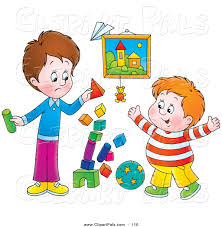 03.Vi bruker høstbladene våre og lager et felles høstbilde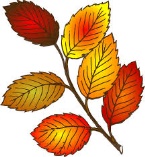 04.Vi går tur til gapahuken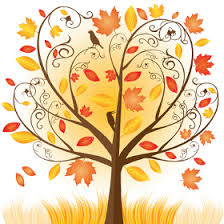 05.Gullhårs havregrøt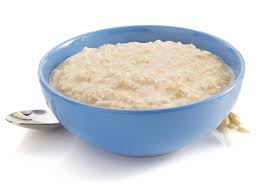 08.MøtedagVi leker ute/inne09.Vi leker inne og ute i barnehagen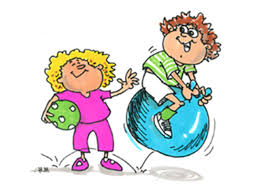 10.ISAK 2 ÅR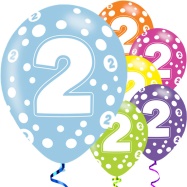 FOTOGRAFERING 09.0011.BamseturTa gjerne med din egen bamse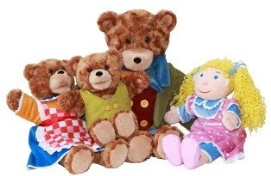 12.Fiskeform med brokkoli og gulrot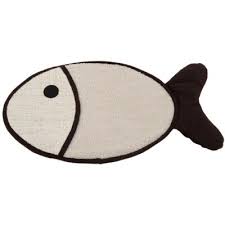 15.MøtedagVi leker ute/inne16.Vi leker inne og ute i barnehagen17.Vi lager snurrebasser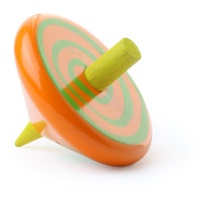 18.Vi går tur og hilser på dyra i nærområdet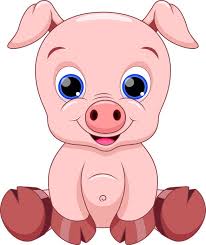 19.FELLESSAMLING PÅ GREVLING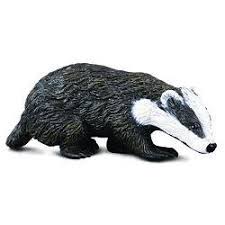 Minestronesuppe 22.MøtedagVi leker ute/inne23.Vi leker inne og ute i barnehagen24.Vi leker med overhead og skygger25.Vi går tur til gapahuken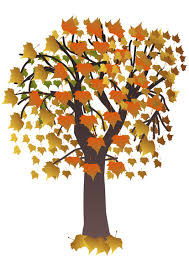 26.PLANDAGBARNEHAGEN ER STENGT